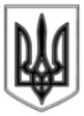 ЛИСИЧАНСЬКА МІСЬКА РАДАВИКОНАВЧИЙ КОМІТЕТР І Ш Е Н Н Явід 19 квітня 2016 р.									№ 150Про квартирний облікРозглянувши протокол від 14.04.2016 року № 6 засідання громадської комісії з житлових питань, керуючись ст. 30 Закону України «Про місцеве самоврядування в Україні», виконком Лисичанської міської радиВ И Р І Ш И В:1. Включити у списки позачергового отримання житла2. Змінити правовий режим службової квартириВраховуючи клопотання адміністрації КП «ЛЖЕК №5», виключити з числа службових квартиру у зв’язку з тим, що відпала необхідність в такому її використанні, за адресою: м. Лисичанськ, кв. Молодіжний буд. № 1, кв. № 51, житловою площею . 3. Змінити правовий режим гуртожиткуВраховуючи клопотання адміністрації Вищого професійного училища № . Лисичанська, виключити з числа гуртожитків квартиру у зв’язку з тим, що відпала необхідність в такому її використанні, за адресою: м. Лисичанськ, кв. Дружби народів буд. № 37, кв.№ 86, житловою площею 18,00 м2.Міський голова									С.І. Шилін МаксимовуМаринуЮріївну–у чергу під № 180, згідно з п. 46 пп. 7 Правил обліку громадян, які потребують поліпшення житлових умов, і надання їм житлових приміщень в Українській РСР, зі складом сім’ї 6 осіб. Облікова справа № 3814.